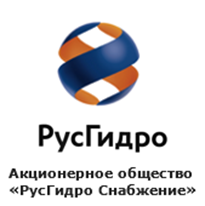 «УТВЕРЖДАЮ»Председатель закупочной комиссии2-го уровня ДО ПАО «РусГидро»__________________ Торопов Д.В.«20» июня 2018 год Извещение о закупке№РГС-196/ОК-ОРГ                                                                   Организатор: Акционерное общество «РусГидро Снабжение» (далее – АО «РГС») Местонахождение: 17393, г. Москва, ул. Архитектора Власова, д. 51; Юридический адрес: 17393, г. Москва, ул. Архитектора Власова, д. 51, эт. 1, пом. 1, ком. 30; Почтовый адрес: 680021, г. Хабаровск, ул. Ленинградская, д.46; Телефон: +7 (800) 333-8000 Факс: +7 (495) 2253737; Электронная почта: office@rushydro.ru.Представитель Организатора: Ведущий эксперт Управления проведения закупок АО «РГС» Дидух Наталья Владимировна, эл. почта: DidukhNV@rushydro.ru, тел.: (4212) 26-44-44, доб. 44-43.Заказчик: Акционерное общество «Дальневосточная распределительная сетевая компания» (далее – АО «ДРСК») Местонахождение: 675000, г. Благовещенск, ул. Шевченко, 28; Телефон: (4162) 397-359, факс: (4162) 397-200; Электронная почта: doc@drsk.ru (Почтовый адрес Заказчика совпадает с адресом местонахождения Заказчика).Способ закупки и предмет договора: Открытый одноэтапный конкурс без предварительного квалификационного отбора на право заключения договора на выполнение работ по строительству ПС 110/10 кВ КС-4 с двумя одноцепными ВЛ 110 кВ НПС-18 - КС-4 филиала ЮЯЭС для нужд АО «ДРСК», Лот №1 (ГКПЗ №1077.1).Участники закупки: Участвовать в закупке могут любые заинтересованные лица.Проведение закупки с использованием функционала электронной торговой площадки: Да. Закупка проводится с помощью Единой электронной торговой площадки на Интернет-сайте https://rushydro.roseltorg.ru (далее – Система https://rushydro.roseltorg.ru).Регламент ЭТП (далее – регламент Системы), в соответствии с которым проводится закупка, размещен по адресу: https://www.roseltorg.ru/personal/rushydro#documentation.Количество поставляемого товара, объема выполняемых работ, оказываемых услуг: в соответствии с Документацией о закупке.Место поставки товара, выполнения работ, оказания услуг: в соответствии с Документацией о закупке.Условия договора: в соответствии с Документацией о закупке.Начальная (максимальная) цена договора: - 461 374 160,00 руб., без учета НДС;- 544 421 508,80 руб., с учетом НДС.Срок предоставления Документации о закупке: с 20.06.2018г. по 11.07.2018г.Порядок предоставления Документации о закупке: Документация о закупке размещена на сайте в информационно-телекоммуникационной сети «Интернет» www.zakupki.gov.ru (далее – «Официальный сайт») и предоставляется бесплатно любым заинтересованным лицам.Размер, порядок и сроки внесения платы, взимаемой заказчиком за предоставление Документации: не взимается.Обеспечение исполнения обязательств Участника закупки: информация о форме, размере и порядке предоставления обеспечения исполнения обязательств Участника закупки приведена в Документации о закупке. Сведения о дате начала, и дате и времени окончания приема заявок: Срок начала приема заявок – «20» июня 2018 года. Срок окончания приема заявок - 17:00 часов местного (Хабаровского) времени (10:00 часов Московского времени) «11» июля 2018 года.Место подачи заявок на участие в закупке (адрес): Заявки предоставляются в соответствии с требованиями Документации о закупке, по адресу Единой электронной торговой площадки на Интернет-сайте https://rushydro.roseltorg.ru, в порядке, определенном регламентом Системы и соглашением Участников с оператором данной системы.Дата, время и место вскрытия конвертов с заявками на участие в закупке: 17:00 часов местного (Хабаровского) времени (10:00 часов Московского времени) «11» июля 2018 года, по адресу Единой электронной торговой площадки на Интернет-сайте https://rushydro.roseltorg.ru.Дата, время и место рассмотрения заявок: «08» августа 2018 года в 17:00 часов местного (Хабаровского) времени (10:00 часов Московского времени) по адресу Организатора: 680021, г. Хабаровск, ул. Ленинградская, д.46. Организатор по согласованию с Заказчиком вправе, при необходимости, изменить данный срок.Дата, время и место подведения итогов закупки: «22» августа 2018 года в 17:00 часов местного (Хабаровского) времени (10:00 часов Московского времени) по адресу Организатора: 680021, г. Хабаровск, ул. Ленинградская, д.46. Организатор по согласованию с Заказчиком вправе, при необходимости, изменить данный срок.Срок заключения договора: Договор по результатам закупки между Заказчиком и Победителем будет заключен в течение 20 рабочих дней, но не ранее чем через 10 (десять) дней после публикации Протокола выбора победителя закупки.Организатор закупки имеет право отказаться от проведения закупки не позднее, чем за 1 (один) календарный день до подведения итогов закупки, не неся никакой ответственности перед Участниками закупки или третьими лицами, которым такое действие может принести убытки. Организатор закупки незамедлительно уведомляет всех Участников закупки об отказе от проведения закупки посредством размещения информации на Официальном сайте.Подробное описание закупаемой продукции и условий Договора, а также процедур закупки содержится в документации по закупке, которая размещена на Официальном сайте и является неотъемлемым приложением к данному извещению.